   Menüplan                                    	                                                            Woche 24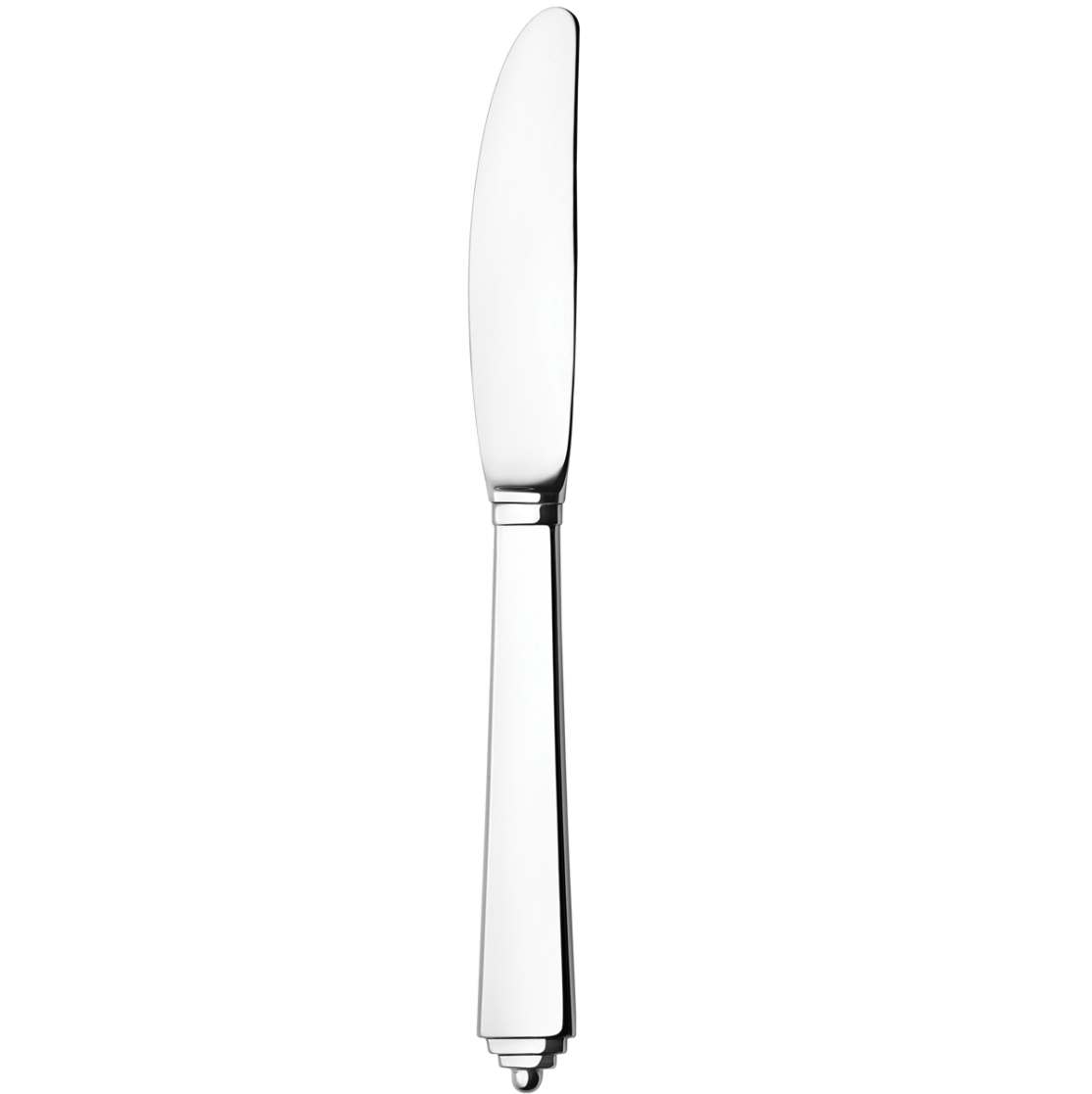 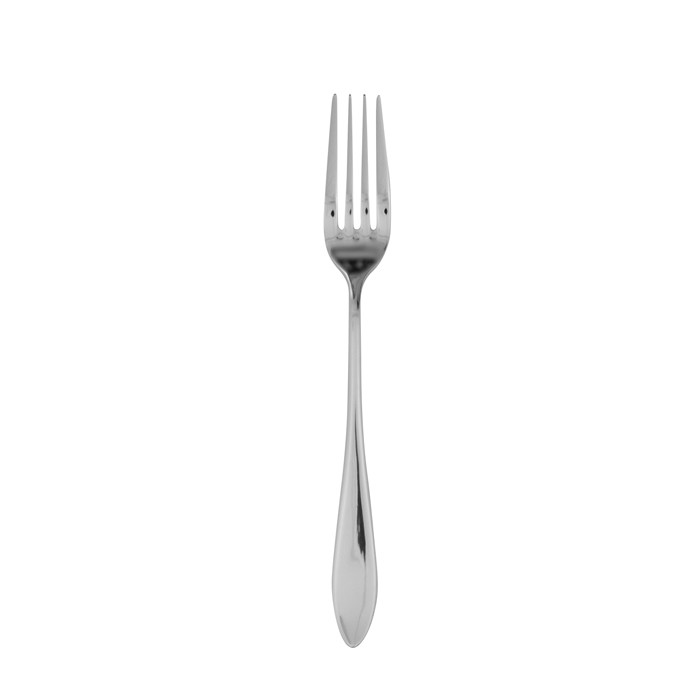 MontagDienstagMittwochDonnerstagFreitagRuchbrot mit Butter und frischem Himbeeraufstrich (ohne Zucker) dazu Milch Vollkornhaferflöckli mit Milch und Ruchbrot mit Butter Ruchbrot mit Butter und Honig dazu Milchfrisches Birchermüesli dazu Ruchbrot mit Butter und Milch Käseplättli mit Vollkornbrot und Butter dazu MilchZnüni: kreativer Teller mit Saisonfrüchten (Bananen, Äpfel und Birnen)Getränke: Tee und Wasser, zum Frühstück MilchZnüni: kreativer Teller mit Saisonfrüchten (Bananen, Äpfel und Birnen)Getränke: Tee und Wasser, zum Frühstück MilchZnüni: kreativer Teller mit Saisonfrüchten (Bananen, Äpfel und Birnen)Getränke: Tee und Wasser, zum Frühstück MilchZnüni: kreativer Teller mit Saisonfrüchten (Bananen, Äpfel und Birnen)Getränke: Tee und Wasser, zum Frühstück MilchZnüni: kreativer Teller mit Saisonfrüchten (Bananen, Äpfel und Birnen)Getränke: Tee und Wasser, zum Frühstück Milchselber kochenverschiedene Wähenstücke vom Beck dazu Gemüsesticks mit einem Kräuter-Quark Dipp*DankoEmmentaler-Brätschnitzel dazu Kartoffel-Schnitzein Schale mit Kohlrabistängeli*DankoRinds-Geschnetzeltesan milder Bratensauce dazu Butterspätzli mit überbackenen Tomaten*Danko Trutenpiccata dazu Penne an einer Cherrytomatensauce mit frischenKräutern dazuBroccoli*DankoKartoffel Gemüseauflauf dazu einen Gurkensalat und Maissalat
Inklusiv Brotselbstgemachte Zopfteigtierli dazu einen Gemüseteller (Gurke, Kohlrabi und Peperoni)Gemüsesticks mit einem Kräuter-Quark Dipp dazu RuchbrotCornflakes mit Milch dazu einen Früchteteller (Apfel, Birne und Banane)selbstgemachtes Bananenbrot dazu einen Früchteteller (Apfel, Birne und Erdbeeren)selbstgemachter Früchtequark mit Saisonalen Früchten dazu einen Früchteteller (Banane, Apfel und Birne)